Вносится постоянной депутатской комиссией Думы города Костромы седьмого созыва
по местному самоуправлениюПроектВ целях приведения в соответствие с законодательством Российской Федерации, руководствуясь статьями 29 и 55 Устава города Костромы, Дума города КостромыРЕШИЛА:1. Внести в Устав муниципального образования городского округа город Кострома, утвержденный решением Думы города Костромы от 26 мая 2005 года № 41 "О принятии Устава муниципального образования городского округа город Кострома (в новой редакции)" (с изменениями, внесенными решениями Думы города Костромы от 10 ноября 2005 года № 95, от 26 октября 2006 года № 101, от 25 июля 2007 года № 97, от 31 января 2008 года № 4, от 29 августа 2008 года № 130, от 29 августа 2008 года № 131, от 29 августа 2008 года № 132, от 25 сентября 2008 года № 147, от 30 апреля 2009 года № 28, от 1 октября 2009 года № 61, от 1 октября 2009 года № 62, от 4 декабря 2009 года № 84, от 20 апреля 2010 года № 41, от 20 апреля 2010 года № 42, от 10 июня 2010 года № 66, от 15 июля 2010 года № 92, от 23 сентября 2010 года № 124, от 20 января 2011 года № 5, от 12 мая 2011 года № 71, от 29 сентября 2011 года № 199, от 29 сентября 2011 года № 200, от 12 апреля 2012 года № 21, от 27 марта 2014 года № 55, от 29 мая 2014 года № 100, от 18 декабря 2014 года № 244, от 18 декабря 2014 года № 245, от 17 декабря 2015 года № 276, от 26 апреля 2018 года № 60, от 25 октября 2018 года № 178, от 28 февраля 2019 года № 28, от 4 июля 2019 года № 102, от 26 сентября 2019 года № 149, от 30 января 2020 года № 3, от 30 января 2020 года № 4, от 15 мая 2020 года № 68, от 5 ноября 2020 года № 167, от 28 января 2021 года № 2, от 25 марта 2021 года № 34, от 30 сентября 2021 года № 146, от 2 декабря 2021 года № 202), следующие изменения:1) в пункте 41 части 1 статьи 10 слова ", проведение открытого аукциона на право заключить договор о создании искусственного земельного участка" исключить;2) в статье 42:пункты 11-12 части 7 признать утратившими силу;в части 15:пункт 4 изложить в следующей редакции:"4) принимает решения об отнесении возникших чрезвычайных ситуаций к чрезвычайным ситуациям муниципального характера, организует и осуществляет проведение эвакуационных мероприятий при угрозе возникновения или возникновении чрезвычайных ситуаций;";пункт 8 дополнить абзацем следующего содержания:"Вид муниципального контроля подлежит осуществлению при наличии в границах города Костромы объектов соответствующего вида контроля.".2. Настоящее решение вступает в силу со дня его официального опубликования.  "___"__________2022 г.ПОЯСНИТЕЛЬНАЯ ЗАПИСКАк проекту решения Думы города Костромы"О внесении изменений в статьи 10 и 42 Устава муниципального образования городского округа город Кострома"Представленный проект решения Думы города Костромы "О внесении изменений в статьи 10 и 42 Устава муниципального образования городского округа город Кострома" (далее – проект решения) вносится в целях приведения в соответствие с законодательством Российской Федерации.Пунктом 41 части 1 статьи 16 Федерального закона от 6 октября 2003 года № 131-ФЗ "Об общих принципах организации местного самоуправления в Российской Федерации" (далее – Федеральный закон № 131-ФЗ) был предусмотрен вопрос местного значения "Обеспечение выполнения работ, необходимых для создания искусственных земельных участков для нужд муниципального, городского округа, проведение открытого аукциона на право заключить договор о создании искусственного земельного участка в соответствии с федеральным законом".Федеральным законом от 30 декабря 2021 года № 492-ФЗ "О внесении изменений в Федеральный закон "Об искусственных земельных участках, созданных на водных объектах, находящихся в федеральной собственности, и о внесении изменений в отдельные законодательные акты Российской Федерации" и отдельные законодательные акты Российской Федерации" внесены изменения в Федеральный закон № 131-ФЗ, согласно которым уточнен вопрос местного значения. А именно, исключено проведение открытого аукциона на право заключить договор о создании искусственного земельного участка.Согласно статье 171 Федерального закона № 131-ФЗ органы местного самоуправления организуют и осуществляют муниципальный контроль за соблюдением требований, установленных муниципальными правовыми актами, принятыми по вопросам местного значения, а в случаях, если соответствующие виды контроля отнесены федеральными законами к полномочиям органов местного самоуправления, также муниципальный контроль за соблюдением требований, установленных федеральными законами, законами субъектов Российской Федерации.Организация и осуществление видов муниципального контроля регулируются Федеральным законом от 31 июля 2020 года № 248-ФЗ "О государственном контроле (надзоре) и муниципальном контроле в Российской Федерации".На основании частей 8 и 9 статьи 1 Федерального закона от 31 июля 2020 года № 248-ФЗ "О государственном контроле (надзоре) и муниципальном контроле в Российской Федерации" виды муниципального контроля устанавливаются федеральными законами. Вид муниципального контроля подлежит осуществлению при наличии в границах муниципального образования объектов соответствующего вида контроля.3. Согласно пункту "б" части 2 статьи 11 Федерального закона от 21 декабря 1994 года № 68-ФЗ "О защите населения и территорий от чрезвычайных ситуаций природного и техногенного характера" (в редакции Федерального закона от 30 декабря 2021 года № 459-ФЗ) органы местного самоуправления самостоятельно принимают решения об отнесении возникших чрезвычайных ситуаций к чрезвычайным ситуациям муниципального характера, организуют и осуществляют проведение эвакуационных мероприятий при угрозе возникновения или возникновении чрезвычайных ситуаций.4. Законом Костромской области № 528-5-ЗКО признана утратившей силу статья 12 Закона Костромской области от 18 ноября 2009 года № 539-4-ЗКО "Об организации транспортного обслуживания населения в Костромской области", согласно которой организация работы автомобильного и городского наземного электрического транспорта общего пользования в чрезвычайных ситуациях возлагалась на органы местного самоуправления. Кроме того, данной статьей было предусмотрено, что органы местного самоуправления предварительно разрабатывают и доводят до перевозчиков планы работы пассажирского транспорта общего пользования в чрезвычайных ситуациях.Проектом решения предложено:1) привести вопрос местного значения городского округа в соответствие с законодательством Российской Федерации, исключив из него проведение открытого аукциона на право заключить договор о создании искусственного земельного участка;2) предусмотреть в Уставе города Костромы норму, что вид муниципального контроля подлежит осуществлению при наличии в границах города Костромы объектов соответствующего вида контроля;3) актуализировать полномочия Администрации города Костромы в области организации транспортного обслуживания населения и в области защиты населения и территорий от чрезвычайных ситуаций.Принятие проекта решения не повлечет увеличения расходов, либо сокращения доходов средств бюджета города Костромы.ПЕРЕЧЕНЬ 
решений Думы города Костромы, подлежащих признанию утратившими силу, приостановлению, изменению или принятию в связи с принятием решения Думы города Костромы "О внесении изменений в статьи 10 и 42 Устава муниципального образования городского округа город Кострома"В случае принятия решения Думы города Костромы "О внесении изменений в статьи 10 и 42 Устава муниципального образования городского округа город Кострома" внесение изменений, признание утратившими силу, приостановление или принятие решений Думы города Костромы не потребуется.Контрольный лист определения необходимости проведения оценки регулирующего воздействия проекта решения Думы города Костромы "О внесении изменений в статьи 10 и 42 Устава муниципального образования городского округа город Кострома"Требуется проведение ОРВ проекта муниципального правового акта:да/нет(ненужное зачеркнуть)Дата ____________________________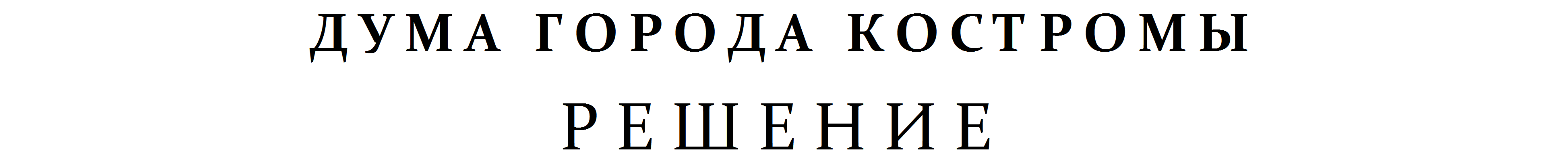 №О внесении изменений в статьи 10 и 42 Устава муниципального образования городского округа город КостромаО внесении изменений в статьи 10 и 42 Устава муниципального образования городского округа город КостромаО внесении изменений в статьи 10 и 42 Устава муниципального образования городского округа город КостромаО внесении изменений в статьи 10 и 42 Устава муниципального образования городского округа город КостромаГлава города КостромыЮ. В. Журин№ п/пПроект нормативного правового актаДА/НЕТ1предполагает установление новых или изменение ранее предусмотренных обязанностей, запретов и ограничений для субъектов предпринимательской деятельности, исходя из того, что предпринимательской является самостоятельная, осуществляемая на свой риск деятельность, направленная на систематическое получение прибыли от пользования имуществом, продажи товаров, выполнения работ или оказания услуг лицами, зарегистрированными в этом качестве в установленном законом порядкенет2предполагает установление новых или изменение ранее предусмотренных обязательных требований, запретов и ограничений для субъектов иной экономической деятельностинет3предполагает установление новых или изменение ранее предусмотренных обязанностей, запретов и ограничений для субъектов инвестиционной деятельности, исходя из того, что инвестиционной является деятельность по вложению денежных средств, ценных бумаг, иного имущества, в том числе имущественных прав, иных прав, имеющих денежную оценку, вкладываемых в объекты предпринимательской и (или) иной деятельности в целях получения прибыли и (или) достижения иного полезного эффекта, и осуществлению практических действий в целях получения прибыли и (или) достижения иного полезного эффектанет4содержит положения, отменяющие ранее предусмотренные муниципальными правовыми актами обязанности для субъектов предпринимательской и инвестиционной деятельности, обязательные требования для субъектов предпринимательской и иной экономической деятельности, разработан исключительно в целях приведения отдельных формулировок муниципальных актов, затрагивающих вопросы осуществления предпринимательской и инвестиционной деятельности в соответствие с федеральным законодательством или региональным законодательствомнетПредседатель постоянной депутатской комиссии Думы города Костромы седьмого созыва по местному самоуправлениюЛ. А. Бекенева